ТЕРРИТОРИАЛЬНАЯ ИЗБИРАТЕЛЬНАЯ КОМИССИЯ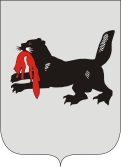 ИРКУТСКАЯ ОБЛАСТЬСЛЮДЯНСКАЯТЕРРИТОРИАЛЬНАЯ ИЗБИРАТЕЛЬНАЯ КОМИССИЯг. СлюдянкаО рабочей группе по взаимодействию Слюдянской территориальной избирательной комиссии с  отделениями общероссийских общественных организаций инвалидовВ целях содействия реализации избирательных прав граждан Российской Федерации, являющихся инвалидами, на территории Слюдянского муниципального района Иркутской области,  на основании пункта 9 статьи 26 Федерального закона «Об основных гарантиях избирательных прав и права на участие в референдуме граждан Российской Федерации» Слюдянская территориальная избирательная комиссияРЕШИЛА:1. Образовать рабочую группу по взаимодействию Слюдянской территориальной избирательной комиссии с отделениями общероссийских общественных организаций инвалидов, осуществляющими деятельность на территории Слюдянского муниципального района Иркутской области (далее – рабочая группа).2. Утвердить состав рабочей группы согласно приложению. 3. Считать утратившими силу решения Слюдянской территориальной избирательной комиссии от 2.06.2009 года № 63/325 «О рабочей группе по взаимодействию Слюдянской территориальной избирательной комиссии с местными отделениями Иркутских региональных отделений общероссийских организаций инвалидов» и  от  22.01.2016 года № 2/15 «О внесении изменений в состав рабочей группы по взаимодействию Слюдянской территориальной избирательной комиссии с местными отделениями общественных организаций инвалидов Иркутской области».Председатель комиссии                                                                Н.Л. ЛазареваСекретарь комиссии            			                                    Н.Л. Титова     СОСТАВрабочей группы по взаимодействию Слюдянской территориальной избирательной комиссии  с  отделениями общественных организаций  инвалидов Члены рабочей группы:             Усачева Татьяна Николаевна, заместитель мэра МО Слюдянский район по социально-культурным вопросам,	                                                       Исаева Татьяна Васильевна, председатель                                                        Слюдянской районной организации                                                        Иркутской областной организации                                                        общероссийской общественной организации                                                        «Всероссийское общество инвалидов»,                                               Кыштымова  Вера Георгиевна, заместитель                                               директора ОГКУ «Управление социальной                                   защиты населения по Слюдянскому                                                        району»,                                                       Нестеренко Оксана Михайловна, директор                                                       ОГБУСО «Комплексный центр социального                                                       обслуживания населения Слюдянского                                                              района»,Р Е Ш Е Н И ЕР Е Ш Е Н И Е30 января 2020 года№ 119/966     Приложениек решению Слюдянской территориальной избирательной комиссииот  30.01.2020 года № 119/966Руководитель рабочей группы:Лазарева Наталья Леонардовна, председатель  Слюдянской территориальной избирательной комиссии, Ильина Наталья Александровна, членСлюдянской территориальной комиссии  с правом решающего голоса,Коршунова Татьяна Павловна, членСлюдянской территориальной комиссии  с правом решающего голоса.